Data: 21.05.2020Klasa VIII

Thema: Beim Arzt - u lekarza.

Mam nadzieję, że uczyliście się  wyrażeń  z dwóch ostatnich lekcji po niemiecku:części  ciała - Körperteile, dolegliwości i chorób- Beschwerden und KrakheitenDzisiaj zajmiemy się tworzeniem dialogu między lekarzem, a pacjentem:Prezentuję Wam teraz rolę pacjenta i rolę lekarza.Pamiętajcie,  że zwroty  grzecznościowe odgrywają dużą rolę w dialogach :Guten Tag- Dzień dobry!Danke-dziękujęBitte –proszęEntschuldigung-przepraszamAufwiedersehen- Do widzenia!




Zachęcam do obejrzenia filmiku o  częściach ciała i   dokładne wyjaśnienie wyrażenia: Der Hals tut mir weh –gardło mnie boliPonadto podczas tego  filmiku  można sobie przypomnieć dokładnie wszystko o zaimkach osobowych w III przypadku - są one powiązane z tym wyrażeniem:Obejrzyj!
https://youtu.be/ApQYzLEBWy8

Drugi filmik jest poświęcony również  częściom ciała (polecam)  i tematyce zdrowy tryb życiaObjaśnienie znaczenia wyrazów do filmiku:rauchen- palić/das Rauchen- palenieRauchen ist nicht gesund- palenie nie jest zdrowegesund – zdrowe

Drugi filmik!https://youtu.be/wxgQ2lJoWhY
					Praca domowa
1. Popatrz na  ten sporządzony dialog.Ustal , kto tu jest pacjentem (P), a kto lekarzem (D)- napisz z boku (lewa strona)…..  : Guten Tag !……: Guten Tag,  was fehlt Ihnen? (co Panu dolega?)……: Ich habe Kopfschmerzen, Husten und Fieber. (mam bóle głowy,kaszel i gorączkę)….. : Ich werde Sie untersuchen (zbadam Pana/Panią)…… : und, Was fehlt mir? (i co mi jest?)…… : Sie haben eine Grippe(jest pan chory na grypę)….. : Darf ich mich schon anziehen?(Mogę się ubrać?)..... : Ja!Ich schreibe Ihnen gleich die Rezepte aus(zaraz wypiszę panu receptę)… : Darf ich noch um Tropfen gegen Schnupfen bitte? (Mogę prosić o kropelki na katar)…  : Ja!Sie müssen eine Woche im Bett bleiben (musi Pan pozostać tydzień w łóżku)…  : Gut…  :Gute Besserung (szybkiego powrotu do zdrowia)…  :Danke. Auf Wiedersehen…  .:Auf WiedersehenData: 22.05.2020Klasa VIII

Thema: In der Apotheke

Proszę zapoznać się ze słownictwem i przepisać je do zeszytu.

Słownictwo:die Apotheke [di apoteke] – aptekadas Medikament [das medikament] - lekdie Arznei [arcnaj] – lekarstwodie Binde [di binde] - bandażdas Rezept [das recept] – receptadie Dosierung [di dozirung] – dozowanieeinnehmen [ajnnejmen] – zażywaćvor/nach dem Essen [for/nach dem essen] – przed/po jedzeniurezeptpflichtig [receptpfliśtiś] – na receptęrezeptfrei [receptfraj] – bez receptydie Tropfen [tropfen] – kropledie Salbe [di zalbe] – maśćder Hustensaft [der hustenzaft]– syrop na kaszeldie Pillen [di pilen] – tabletkidas Medikament [das medikament] – lekdas Pflaster [das pflaster]– plasterdas Schmerzmittel [das szmercmitel]– środek przeciwbólowydas Rezept [das recept]– receptadie Magentropfen [di magentropfen] – krople na żołądek

Ich brauche etwas gegen…… [Iś brauche etwas gejgen…]- Potrzebujęczegoś na………. (np. grypę, ból gardła itd.)


Przykładowy dialog:
Przeczytaj dialog. Spróbuj ustalić kto jest kim. (Wpisując przed dana wypowowiedzią) Apotheker oder Kunde?
Klient czy aptekarz.___________: Guten Tag! – Dzień dobry!__________: Guten Tag! Was kann ich für Sie tun? [was kan iś fyr zi tun]– Dzień dobry! Co mogę dla pana/pani zrobić?_________: Ich möchte das Rezept einlösen. [iś myśte das recept ajnlyzen]– Chciałabym/Chciałbym zrealizować receptę._____________: Ja, klar. Brauchen Sie noch etwas? [ja, klar. Brauchen zi nochetfas] – Naturalnie. Czy potrzebuje pani/pan czegoś jeszcze?___________: Ich brauche noch etwas gegen Erkältung. [iś brauche noch etfasgejgen erkeltunk] – Potrzebuję czegoś na przeziębienie.________: Haben Sie Fieber? [haben zi fiba] – Ma pan/pani gorączkę?________: Nein, aber ich fühle mich nicht wohl.[najn, aba iś fyle miś niśt wol] –nie, ale nie czuję się dobrze.____: Ich kann Ihnen dieses Medikament empfehlen. [Iś kann inendiezes medikament empfejlen] – Mogę panu/pani polecić ten lek.____: Ok, danke schön. Wie viel zahle ich? [ok, danke szyn, wi fil cale iś] –Dziękuję, ile płacę?______: 55 Euro. [55 ojro] – 55 euro.


Przejdziemy do ćwiczeń:

Zadanie1.

Zadanie 2. 


Zadanie 3. Uzupełnij dialog.

				Praca domowa
Powtórz słownictwo z dzisiejszej lekcji oraz zrób ćwiczenie podane poniżej.

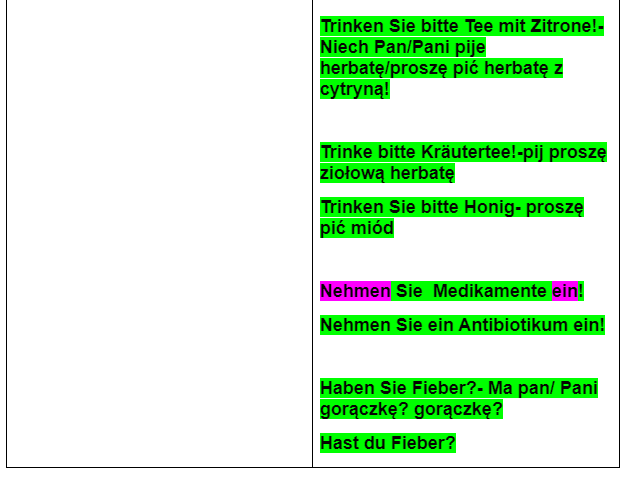 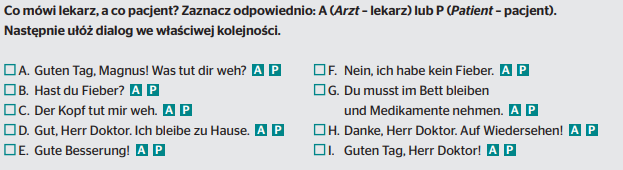 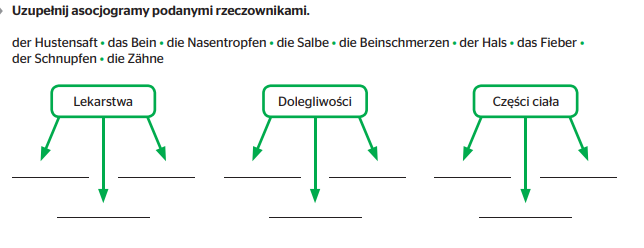 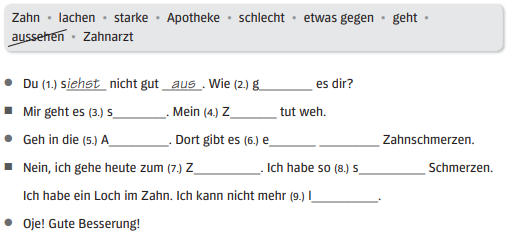 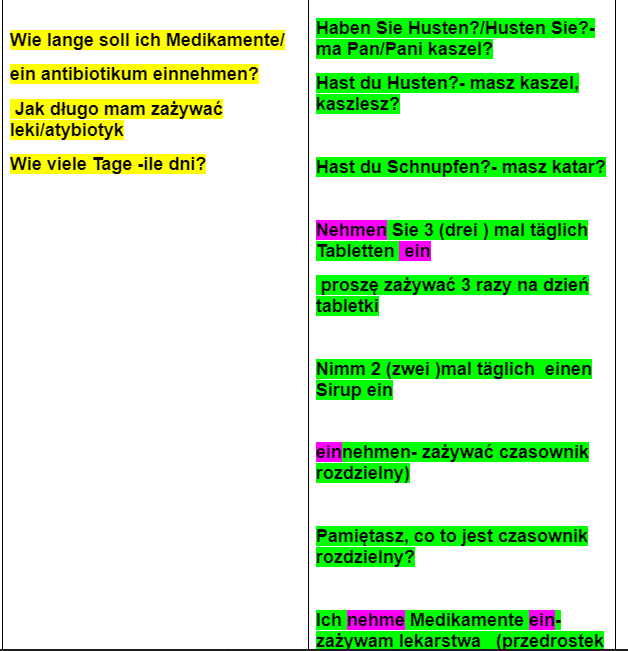 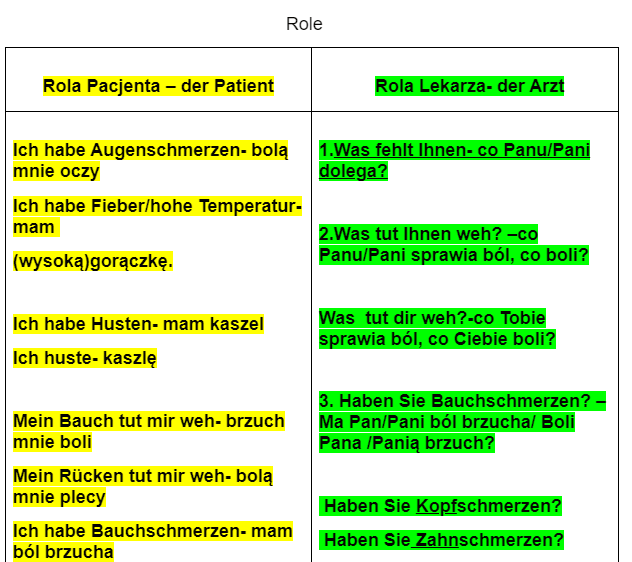 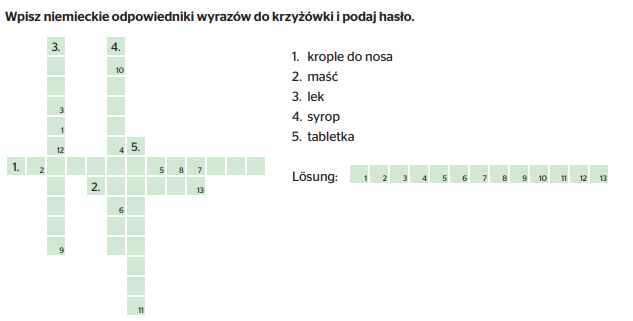 